Susan Small Hall Scholarship Application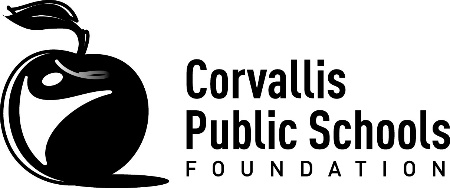 This scholarship was established in 2005 by Susan Small Hall, a 1958 graduate of Corvallis High School. During her high school career, she was a member of the golf team for four years and earned four varsity letters on the predominantly boys team. It is because of her fond memories of her high school days and her experiences on the golf team that she established this scholarship. The scholarship is a nonrenewable $1000 award.  Funds may be used for tuition, fees, books, supplies, and other related expenses and are made payable to the selected University for the student’s account.  Qualifications:  This scholarship is awarded to one graduating high school senior from Corvallis High School or Crescent Valley High School.Applicant must have received a letter of acceptance for enrollment at an accredited college or university, maintained a grade point average of at least 3.25, and demonstrated strong motivation and potential for success.Strong preference will be given to a student who has participated on one of the golf teams and demonstrated good sportsmanship, leadership qualities, and academic achievements.Students participating in community events or working part-time shall receive special consideration. Financial need of the student will be a criterion in making this award. This scholarship is not considered to be an Athletic Scholarship.Application requirements:  Cover sheet - Completed cover sheet with your name, address, telephone number and the college/university that you plan to attend.Personal Essay - Please share your background, interests and goals and how this scholarship would help in your educational pursuits.  Transcript (official or unofficial)Letter of Recommendation - from a coach, teacher, or principal at your school.Deadline to apply is April 15th.  Application materials may be mailed to the Corvallis Public Schools Foundation, 1555 SW 35th Street, Corvallis, OR 97333 or emailed to admin@cpsfoundation.org.Note:  If you are selected to receive this scholarship, the Corvallis Public Schools Foundation will contact you with instructions for obtaining proof of university enrollment. Completed applications must be received no later than April 15th.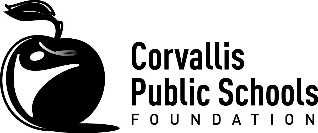 Scholarship application coversheetDate: ________Scholarship that you are applying for: _Susan Small Hall Scholarship_________________College/University/Technical School you plan to attend: _____________________Your legal name: _____________________________________________________ High school you currently attend: ________________________________________Preferred contact:		e-mail		mail		phoneHome address: 	__________________________________________________E-mail: _______________________________________________Daytime phone: __________________________________Please complete and return with other required materials to Corvallis Public Schools Foundation at the address below.